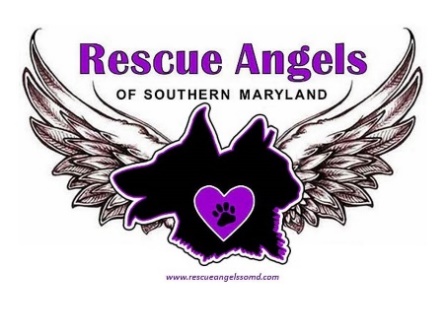 Foster ApplicationThank you for your interest in participating in our foster program!  Once we receive your application, we will contact you to set up a time for a home visit and interview by one of our Foster Coordinators. Once your application is approved, we will let you know of the requirements we have and help you choose the best fit in an animal to foster temporarily until adoption.  You will be assigned to a Foster Coordinator, who will be your lifeline and advisor while you are caring for our animals.  Please understand that we need foster families that are able to commit to fostering until adoption.  We can’t predict how long an animal will be in your care but we work hard to find the right fit in a new home for every animal.  We will include you in the adoption process.  We welcome you to our team and we hope this experience will be a positive one.	Name:_______________________________________________________________	Address:______________________________________________________________	Phone, Email:__________________________________________________________	Occupation:__________________________________________________________	References and contact info: (coworkers, neighbors, other rescues/shelters worked with)                   Reference #1: __________________________________________________________________	       Reference #2: __________________________________________________________________Top of Form1.Do you agree to foster the animal until he/she is adopted, understanding that only in extreme circumstances we are able to place the dog/cat in a new foster home? _____Yes   ______No  **If your answer is “no” please check with us about other volunteer opportunities as there are many ways to help us if fostering won’t be an option.**2.Have you fostered dogs/cats before?   ______Yes      ______No   If “yes,” please tell us with which organization and tell us about your experience. _____________________________________________________________________________________________________________________   3.Are you allowed to have pets where you live? ______Yes      ______No  **If you are renting, please provide us a copy of your leasing agreement that shows the pet policy.       4.Do you have pets living with you now? ______Yes      ______No     If yes, please list what kind: _______________________________________________________5.Are your pets' vaccinations current, spayed/neutered, and will they be ok with new animals in thehome? ______Yes      ______No       6.Do all family members agree to fostering? ______Yes      ______No         7.Do any family members have allergies to animals? ______Yes      ______No         8.Do you have experience with socializing/training? ______Yes      ______No         9.Do you have screens on your windows? ______Yes      ______No         10. Do you have a fenced yard? ______Yes      ______No         11.Do you have a separate room in which to keep the foster pet(s) if required? ______Yes      ______No         12.Do you work away from home? ______Yes      ______No         13. What age dogs/cats will you foster? 14. How many dogs/cats can you foster at one time?_______________________________15.Are you willing to take care of the dogs/cats if they become ill and help us get them to our vet? ______Yes      ______No         17.Are you willing to show dogs/cats in your home to potential adopters (will be by appointment only per your schedule and only approved adopters)? ______Yes      ______No         18.Are you able to transport dogs/cats to weekend adoption events and volunteer at the events if your schedule permits? ______Yes      ______No   Anything else you’d like to tell us about yourself?I certify by signing this document that I am currently 18 years or older and the information I haveprovided in this application is true and complete.  I understand and agree that by fostering, I become a volunteer and representative of Rescue Angels of Southern Maryland and must conduct myself in a professional manner (especially on social media) and understand I must represent the organization positively at all times. If I decide I no longer wish to be a representative of the organization, I will promptly notify the Foster Coordinator and work with the Coordinator to return any and all property, as well as ensure that the pet I am fostering is safely transferred to another foster home at the direction of the Foster Coordinator. I also understand that Rescue Angels of Southern Maryland has the right to remove/relinquish a representative or volunteer at any time. I understand that Rescue Angels of Southern Maryland can remove an animal from my care at any time.  I understand that Rescue Angels of Southern Maryland is committed to providing routine veterinary care to every animal prior to adoption.  If there is an emergency of if I think the animal needs medical attention, I will contact the Foster Coordinator first and coordinate to get an appointment with a contracted veterinarian with Rescue Angels.  Rescue Angels cannot reimburse or cover costs outside of this agreement so Rescue Angels is not held responsible for any vet costs outside of the network.  I understand that if I have any issues during my commitment as a foster parent that I will communicate with Rescue Angels immediately and work with them to resolve any issues.  Upon request by a representative of Rescue Angels of Southern Maryland, I will return the foster pet(s) to Rescue Angels of Southern Maryland.  I understand and agree that I make no decisions to transfer the pet to another organization or person and the pet(s) will remain the property of the Rescue Angels of Southern Maryland at all times. I understand and agree that I will not advertise or place the pet in a home, or promise the pet to anyone without the authorization of Rescue Angels.  All adoption applications and adoption decisions are at the discretion of the Rescue Angels Adoption Coordinators.  I understand and agree that I am only authorized to temporarily foster the pet(s), and if I wish to adopt that pet(s), I must complete an adoption application and go through the adoption process. ________ (please initial)____________________________________________________________________________________Signature                                                                                                                                 Date